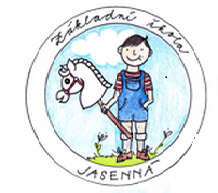 Základní škola Jasenná, okres Zlín,příspěvková organizace   Zápis do první třídy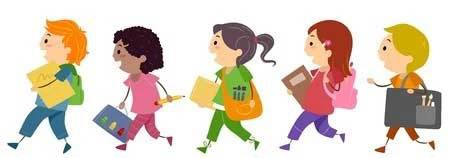 Milý předškoláku,srdečně Tě zveme k zápisu do 1. třídy v ZŠ Jasenná, který se koná ve středu 15. dubna 2020 od 13.00 hod. do 17.00 hod..Zápis je určen pro děti narozené v období od 1. 9. 2013 do 31. 8. 2014,                ale i pro děti s odkladem povinné školní docházky z loňského roku.Vážení rodiče, vezměte si s sebou: Přezůvky pro předškoláka, rodný list dítěte, občanský průkazVyplněný dotazník a žádost o přijetí do školy popř. doporučující posouzení příslušného školského poradenského zařízení s doporučením odborného lékaře o odkladPokud bylo dítě u zápisu vloni, může fyzicky absolvovat celý zápis znovu, nebo se mohou dostavit pouze zákonní zástupci s vyplněným zápisovým listem. Na formulářích budou zkontrolována vyplněná data a dítěti bude přiděleno registrační číslo.Pokud se nebudete moci ze závažných důvodů k zápisu dostavit, kontaktujte nás na telefonním čísle 603 288 091.Dokumenty obdržíte v MŠ nebo ZŠ Jasenná, ale budou i ke stažení na www stánkách školy.Už se na Tebe i Tvé rodiče těší všechny paní učitelky
a kamarádi ze školy.